Studie- en vakboeken Dedicon Uitgekomen kwartaal 4 2019Bevat alle brailleboeken die in de periode oktober t/m december 2019 aan de collectie van Dedicon zijn toegevoegd. Over deze lijstDeze lijst bevat de brailleboeken van Dedicon Educatief die in het vierde kwartaal van 2019 aan de collectie van Dedicon zijn toegevoegd. De lijst bevat informatieve boeken voor volwassenen. De boeken zijn gesorteerd op achternaam van de auteur. De volgende gegevens zijn opgenomen:Auteur en titelEen korte inhoudomschrijving (indien beschikbaar)Het jaar van uitgaveOpleidingsniveau (mbo, hbo of wo)Het boeknummerAanduiding van het genre ‘niet’, omdat het gaat om informatieve boekenAanduiding V (voor volwassenen)Aanduiding 1 of meer br = aantal braillebanden (omvang van het boek)N.B. De boekgegevens worden rechtstreeks geleverd door Dedicon Educatief en niet gewijzigd voor de configuratie naar dit bestand. Dit bestand is met de grootst mogelijke zorg opgesteld, taal en spelfouten onder voorbehoud. Opgeven van boeksuggesties: Een boeksuggestie indienen doet u zo:Zoek in dit bestand.Noteer de titel, auteur en het boeknummer van het desbetreffende boek.U mailt de boeksuggestie aan klanten@passendlezen.nl met uw klantgegevens. In de onderwerpsregel noteert u (minimaal) ‘Suggestie studie- en vak’.De boeksuggestie voor het studie- en vakboek wordt door Passend Lezen in behandeling genomen. U ontvangt een terugkoppeling of het boek wel of niet in de collectie past en wordt opgenomen.Inhoud:
Over deze lijst	IIInformatieve boeken voor volwassenen	1Informatieve boeken voor volwassenenReader Jongerencoach
2015
mbo
s327759 niet - V - 13br  
____________________________Reader Jongerencoach
2015
mbo
s327757 niet - V - 14br  
____________________________Reader Jongerencoach
2015
mbo
s327758 niet - V - 13br  
____________________________Reader Jongerencoach
2015
mbo
s326771 niet - V - 14br  
____________________________Zorgen voor je ziel
Essays vanuit een rooms-katholieke optiek over de persoonlijke zorg voor de ziel en de rol daarbij van de Rooms-Katholieke Kerk
2019
hbo,wo
s328353 niet - V - 2br  
____________________________Ausloos, Hans / Geweld - God - Bijbel
Hans Ausloos geeft  een beeld van het Bijbelse geweld. Hij reikt leessleutels aan om het geweld in de Bijbel op een genuanceerde en verantwoorde wijze te duiden.
2019
hbo,wo
s328352 niet - V - 5br  
____________________________Bauer, Raoul / Niet meer blaffen naar de maan
religie, wetenschap en magie in de vroege middeleeuwen
2019
hbo,wo
s328358 niet - V - 12br  
____________________________Belt, H. van den / Goudkoorts
bijbelstudies uit de brief aan de Romeinen (1)
2018
hbo,wo
s327028 niet - V - 3br  
____________________________Borgman, Erik / Dit is het hart : over proeven van de kerk
2019
hbo,wo
s327014 niet - V - 1br  
____________________________Filip, No?l / Het Lucasevangelie
2019
hbo,wo
s328362 niet - V - 8br  
____________________________Gathier, Marilene / Beter Lezen : Tekstboek
Leesoefenstof Nederlands voor analfabete en langzaam lerende volwassenen / naar Alfa C
2017
hbo,wo
s327328 niet - V - 2br  
____________________________Hendriks, Jan / 'Doe maar wat Hij u zeggen zal...'
overwegingen bij de zondagen van het liturgisch jaar (Jaar A)
2019
hbo,wo
s328355 niet - V - 13br  
____________________________Honings, Rick / Romantici en revolutionairen
Geschiedenis van de Nederlandse literatuur vanaf de tweede helft van de achttiende tot en met het eind van de negentiende eeuw, gezien in de context van maatschappelijke ontwikkelingen en historische gebeurtenissen
2019
hbo,wo
s328334 niet - V - 25br  
____________________________Jol, Danny / Boom Basics : Strafrecht
2018
hbo
s327836 niet - V - 10br  
____________________________Knaap, Ewout van der / Teksten in beweging
Over vertaling, vertalers en literatuur
2019
hbo,wo
s328048 niet - V - 13br  
____________________________Lambregts, Emiel / Tegenwicht
de katholieken en de staat : Een historische reflectie
2019
hbo,wo
s328365 niet - V - 2br  
____________________________Merton, Thomas / Overdenkingen in eenzaamheid
Korte overdenkingen door de Amerikaanse mysticus over geestelijk leven, waarin hij onder meer pleit voor eenzaamheid
2019
hbo,wo
s328359 niet - V - 5br  
____________________________Saint-Thierry, Willem van / Geloofsgeheim
Geloofsgeheim bundelt drie wezenlijke geschriften van Willem van Saint-Thierry, één van de grootste denkers die de middeleeuwse christenheid heeft voortgebracht
2019
hbo,wo
s324666 niet - V - 23br  
____________________________Terpstra, Marin / Waarom tolerantie niet de hoogste waarde kan zijn
over de omgang met heilige zaken
2019
hbo,wo
s328360 niet - V - 19br  
____________________________Verhack, Ignace / Gegevenheid
pleidooi voor een postseculier geloven
2019
hbo,wo
s328351 niet - V - 5br  
____________________________Bibliotheekservice Passend LezenPostbus 840102508 AA Den HaagTel.: 	070 - 338 15 00E-mail: 	klanten@passendlezen.nlWebsite:	www.passendlezen.nl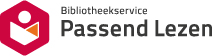 